Уж ты родненька моя доченька(свадебное причитание)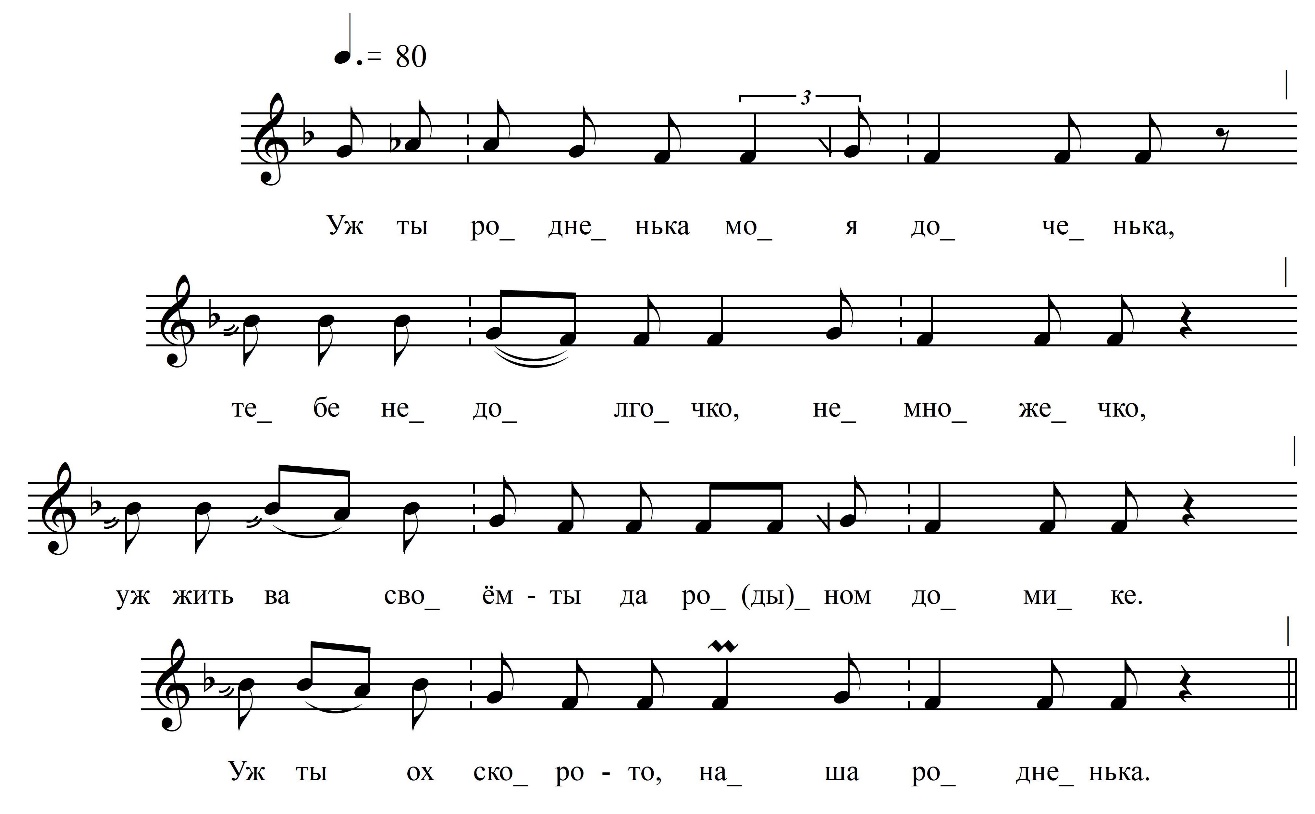 Уж ты ро́дненька моя доченька,Тебе недолгочко, немножечко,Уж жить ва своём-ты да род(ы)ном домике.Уж ты ох скоро-то, наша родненька,Уйдёшь ко чужим-то да ко людюшкам,Ты не к родненькой-то мамушке,Ды и не к родному ты батюшке.Уж никто не пожалеет тя,Уж будут будить-то тебя ранёшенько,Да на работушку гонять и ранёшенько.ФНОЦ СПбГИК, ВхI-а.1/15Запись (?).06.1974 д. Теребочево Вындиноостровского с/п Волховского р-на Ленинградской обл. Инф. Ермолаева Клавдия Федоровна (1905)